Carta de BernabéSi es original, hacia el 65 – 75 y muy probablemente  hacia el 130 si es solo atribuida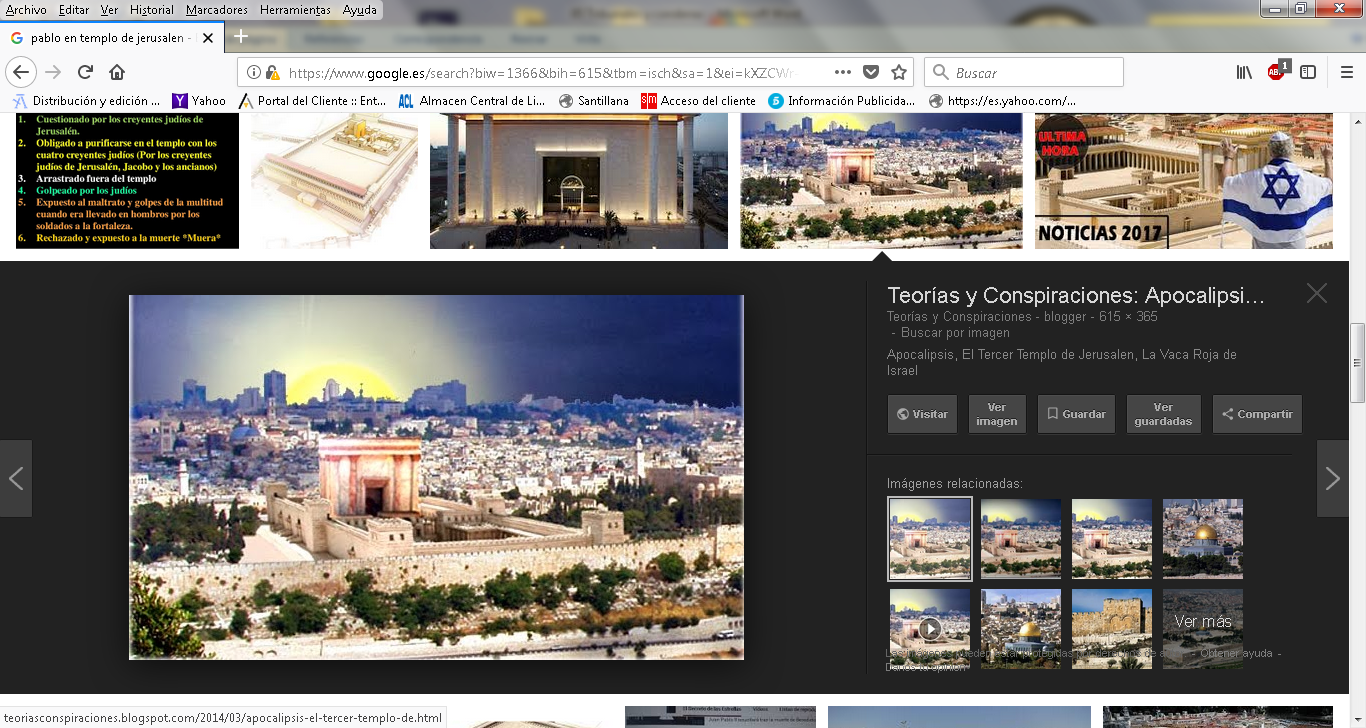     El entusiasmo es contagioso. El catequista tiene siempre que sentirse entusiasta. Puede aprender en la carta de este cristiano, compañero de S. Pablo, Bernabé, si la carta es suya, y si no también, que es importante servir de modelo, de forma que las dificultades y los esfuerzos se hagan siempre más llevaderos con alegría y no  sembrando el camino de lamentos, escusas y pretextos. Este documento del final del siglo I , o acaso del comienzo siglo II (¿120 o 130)  recoge una exposición ordenada y clara de la doctrina cristiana. Las enseñanzas religiosas están organizadas en dos partes: Los 17 primero capítulos o partes son dogmáticos y exhortativos en referencia a la fe. Y los últimos, 18 a 21, resultan más morales, espirituales y litúrgicos.El documento va dirigido a cristianos que vienen del judaísmo y siguen adictos a la ley de Moisés. El autor insiste en que hay que romper con el viejo estilo y abrirse al nuevo. No valen ya las normas de Moisés, ahora hay que poner la mirada en el sacrificio de Cristo. Es lo que anunciaron los profetas y lo que ahora  conviene entender y cumplirHay determinadas afirmaciones un tanto fantasiosas y alegóricas sin llegar a las exageraciones del gnosticismo, que ya comenzaba a desarrollarse y a influir en determinados núcleos cristianos en esos comienzos del siglo II. La carta aprovecha algunas simbologías y hasta alude con desconfianza al Antiguo Testamento, ya superado por el Nuevo. Refleja una clara valoración de los judíos cuyas prácticas ya no son propias de cristianos. Y sale al paso de los vicios de los paganos, pues entiende el autor que los cristianos no son judíos, pero tampoco son gentiles La atribución a Bernabé, el compañero de Pablo, fue ya antigua. Pero la crítica del contenido descarta tal atribución, impensable en un compañero de Pablo.   Y si fuera cierto que Bernabé fue el autor de la Epístolas a los Hebreos, del grupo de las paulinas, además resultaría contradictoria en algunos datos y afirmaciones.  Fue muy usada en los primeros tiempos. En algunas comunidades fue considerada como inspirada, como demuestra el que se halle contenida en  el Códice Sinaítico y que sea citada, no alabada, por Orígenes. En el siglo III ya se había traducido al latín y existen frecuentes citas de sus textos en autores occidentales a partir de este siglo… Se aprovechaban sobre todo sus sentencias en las homilías y se imitaba su tono exhortativo. No cabe duda de que empleaba con frecuencia una cierta propensión a la tarea homilética, de la cual era inspirador por el tono exhortativo que domina toda la Epístola. De hecho fue unos de los primero evangelizadores culto y cautivador por su sabiduría, de modo que no solo predicaba al pueblo sencillo, sino que argumentaba para los más cultos entre la gente.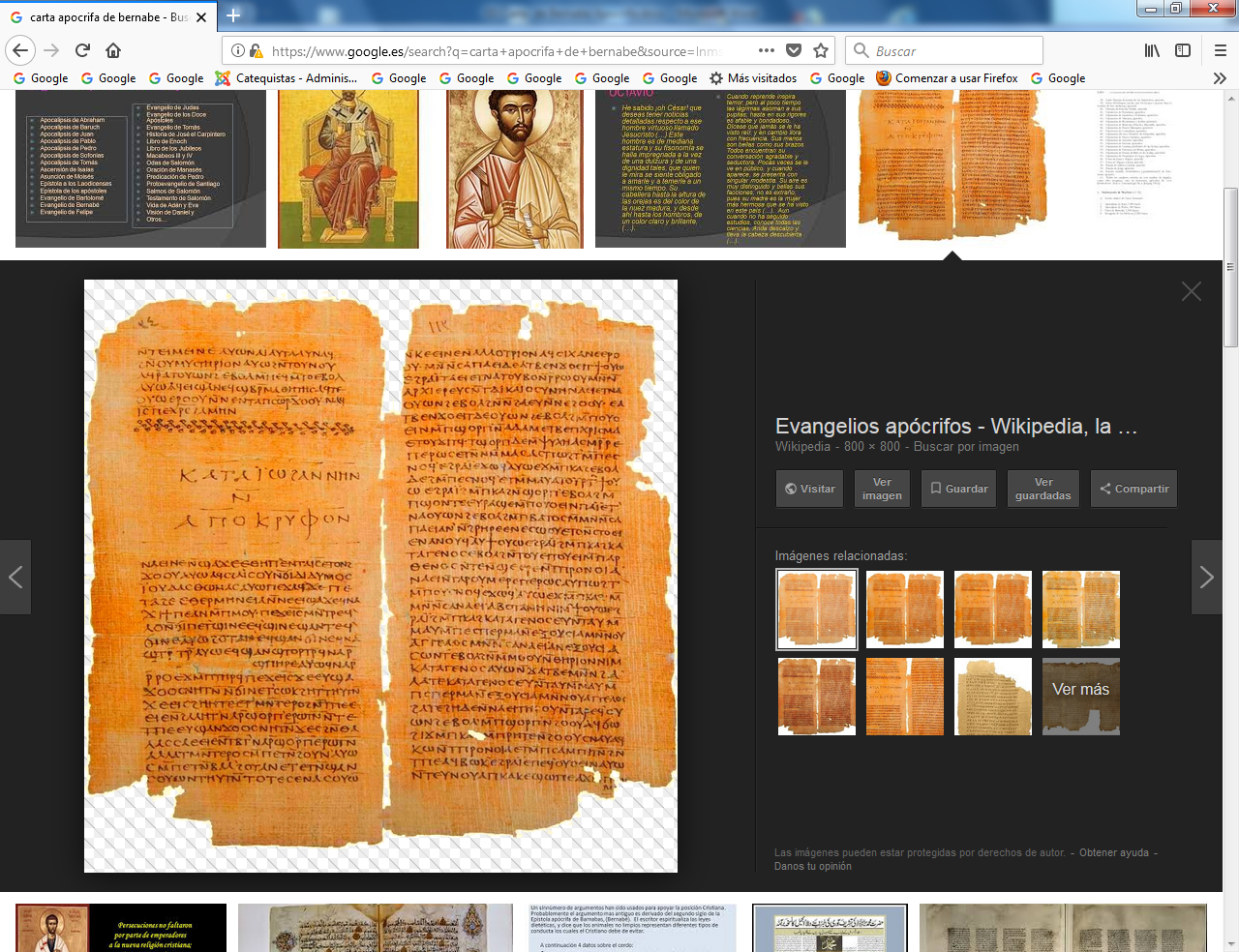 Características de la  Epístola de Bernabé   Es un tratado cristiano de 22 capítulos, escrito en griego, con algunas características de epístola, pero más con tono, y acaso disertación, del razonar y argumentación el valor del pensamiento cristiano. Ha sido preservado en el Codex Sinaiticus del siglo IV, donde aparece al final del Nuevo Testamento.   Tradicionalmente es atribuida a Bernabé, colaborador y compañero de Pablo de Tarso, mencionado en el libro de Hechos de los Apóstoles. También ha sido atribuida a otro cristiano notable, Barnabé de Alejandría, del cual poco se sabe.  Bernabé, compañero de Pablo, fue uno de los primeros apóstoles del cristianismo, siendo probablemente discípulo de Jesucristo, Tal vez nació en Chipre, fue judío de origen, que pertenecía a la tribu de Leví. Además de la Epístola a los Hebreros, que se le atribuyó tardíamente a S. Pablo, también se le atribuye una carta interesante, que en algún tiempo se  consideró inspirada por Dios y asociada o integrada en los libros de la Sda. Escritura.Contenido de la cartaLa parte más especulativa trata del valor de la Ley antigua y del Antiguo Testamento.  Y la segunda, menos amplia, se detiene en consideraciones más morales y ascéticas. Insiste en la validez del Antiguo Testamento, porque hay que entenderlo en forma  alegórica y hay que saber sacar enseñanzas de todas sus figuras y consideraciones. Sospecha que  el judaísmo se equivocó al interpretar literalmente la Ley. Por ejemplo, dice que Dios no quiere sacrificios, sino la ofrenda de un corazón arrepentido; no le interesa que nos abstengamos de la carne de animales impuros, sino que renunciemos a los pecados simbolizados por aquellos animales, alegando que lo hecho por Dios es bueno, aunque el animal sea sucio.Expone la doctrina de la preexistencia del Hijo de Dios, que se encarnó en Jesucristo, y la importancia del Bautismo como símbolo de que quien lo recibe es adoptado como hijo de Dios y transformado en templo del Espíritu Santo.La segunda sección, denominada los Dos Caminos, es práctica, pues se refiere a la vida cristina, la ética y la moral. Al igual que la Didaché, expone que el ser humano puede seguir un camino de luz y vida que se propone señalar o un camino de tinieblas y muerte que propone evitar.    Son conocidas las citas de la Epístola de Bernabé en los escritos de Clemente de Alejandría. También es citada por Orígenes. Eusebio de Cesarea la considera un texto controvertido, mientras que Jerónimo de Estridón la clasificaba como un texto apócrifo.     Bajo forma de epístola con 850 líneas, se incluyó el Codex Claromontanus del siglo VI, en la lista de obras canónicas. Aunque en Occidente no se aceptó posteriormente como canónica, por un tiempo se le conservó como apéndice después de la Epístola de Santiago. 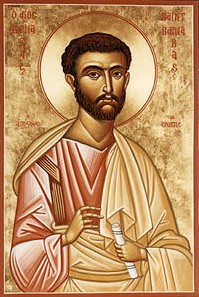 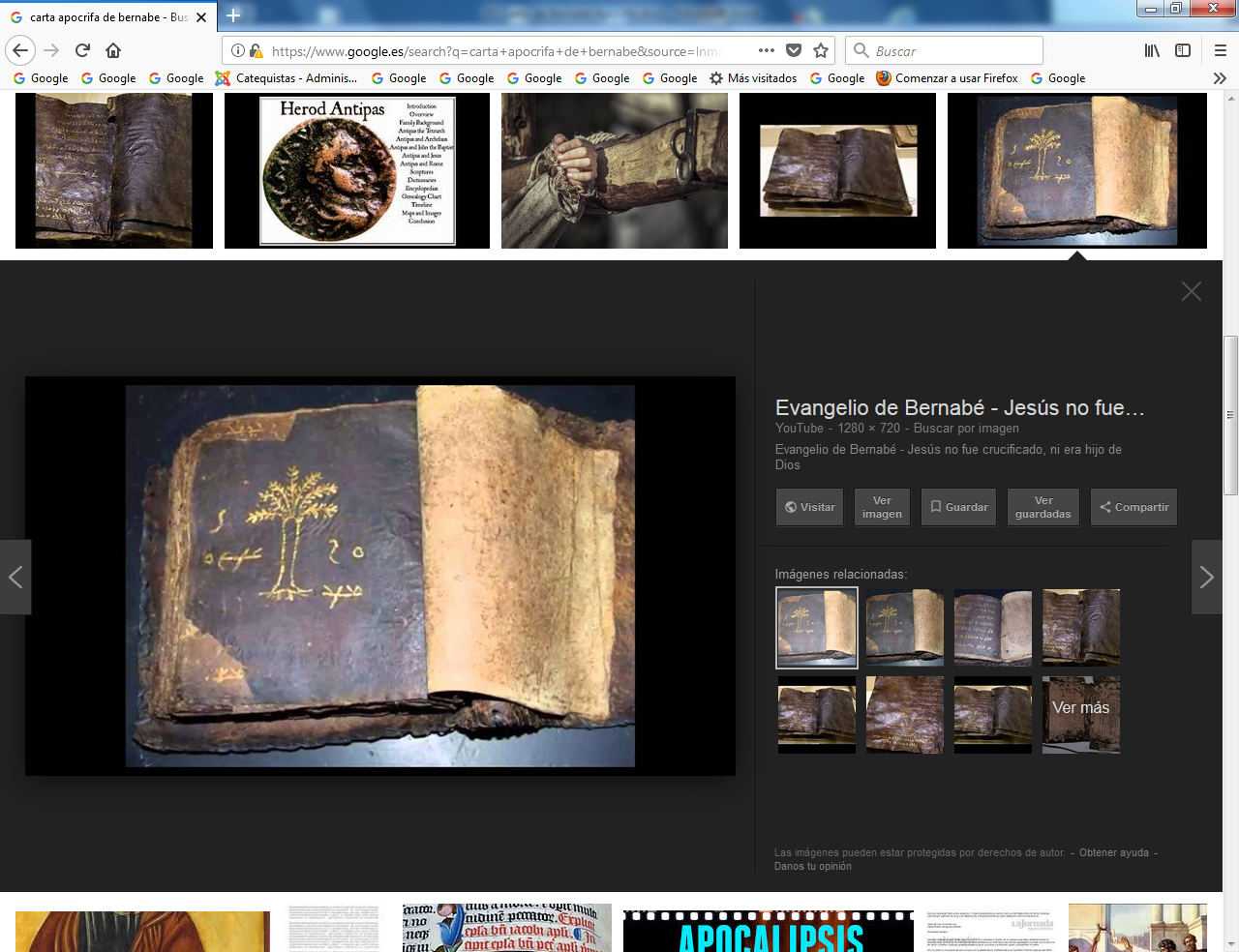   Lo que dice la carta y modo de decirlo.   Deseo de que los cristianos sigan con fidelidad los caminos de Dios. Hay necesidad de recordar a veces lo que debemos hacer y algunos tienen que distinguir entre el camino del bien y los errores en los que podemos caer.     Salud en la paz, hijos e hijas, en el nombre del Señor que nos ha amado. Como sean tan grandes y ricas las justificaciones de Dios para con vosotros, yo me regocijo, sobre toda otra cosa y por todo extremo, en vuestros bienaventurados y gloriosos espíritus, pues de Él habéis recibido la semilla plantada en vuestras almas, el don de la gracia espiritual.      Por lo cual, aun me congratulo más a mi mismo con la esperanza de salvarme, pues verdaderamente contemplo entre vosotros cómo el Señor, que es rico en caridad, ha derramado su Espíritu sobre vosotros. Hasta tal punto me conmovió, estando entre vosotros, vuestra vista tan anhelada. Como quiera, pues, que estoy convencido y siento íntimamente que, habiéndoos muchas veces dirigido mi palabra, sé que anduvo conmigo el Señor en el camino de la justicia, y me veo también yo de todo punto forzado a amaros más que a mi propia vida, pues gran. de es la fe y la caridad que habita en vosotros por la esperanza de su vida...      (Carta Bern. 1-5)Tiempos difíciles: Hay que superar los sacrificios judíos  Bernabé era judío, pero comprendía que los tiempos de los judíos habían pasado. El que escribió la carta se pone en su lugar y promueve su plan renovador. Su plan de superación del judaísmo es claro y contundente. Han llegado los tiempos de Jesús. Por eso insiste en el valor de la ofrenda cristiana, que es el deber de los tiempos nuevos. He aquí sus propuestas a los destinatariosComo quiera, pues, que los días son malos y el poder está en manos del Poderoso mismo, deber nuestro es, atendiendo a nosotros mismos, inquirir las justificaciones del Señor. Ahora bien, auxiliares de nuestra fe son el temor y la paciencia, y aliados nuestros la largueza de alma y la continencia.  Como estas virtudes estén firmes en todo lo que atañe al Señor santamente, regocíjanse con ellas la sabiduría, la inteligencia, la ciencia y el conocimiento. El Señor, por medio de todos sus profetas, nos ha manifestado que no tiene necesidad ni de sacrificios ni de holocaustos ni de ofrendas. Dice en una ocasión: ¿Qué se me da a mi de la muchedumbre de vuestros sacrificios?—dice el Señor—. Harto estoy de vuestros holocaustos y no quiero el sebo de vuestros corderos ni la sangre de los toros y machos cabríos, ni aun cuando vengáis a ser vistos de mí. Porque ¿quién requirió todo eso de vuestras manos? No quiero que volváis a pisar mi atrio. Si me trajereis la flor de la harina, es cosa vana; vuestro incienso es para mí abominación; vuestros novilunios y vuestros sábados no los soporto.   Porque todo eso lo invalidó el Señor, a fin de que la nueva ley de nuestro Señor Jesucristo, que no está sometida al yugo de la necesidad, tenga una ofrenda no hecha por mano de hombre. Y así dice de nuevo a ellos: ¿Acaso fui yo quien mandé a vuestros padres, cuando salían de la tierra de Egipto, que me ofrecieran holocaustos y sacrificios?. ¿O no fue más bien esto lo que les mandé, a saber: que ninguno de vosotros guarde en su corazón rencor contra su hermano y que no amarais el falso juramento?   Debemos, por tanto, comprender, no cayendo en la insensatez, la sentencia de la bondad de nuestro Padre, porque con nosotros habla, no queriendo que nosotros, andando extraviados al modo de aquéllos, busquemos todavía cómo acercarnos a Él.    bien, a nos otros nos dice de esta manera: Sacrificio para Dios es un corazón contrito; olor de suavidad al Señor, un corazón que glorifica al que le ha plasmado.Debemos, por ende, hermanos, andar con toda diligencia en lo que atañe a nuestra salvación, no sea que el maligno, logrando infiltrársenos por el error, nos arroje, como la piedra de una honda, lejos de nuestra vida. ( Bernabé 2)Huyamos de toda maldad, porque se acerca el fin de los tiemposEn este documento se recoge el pensamiento de las cartas de  S. Pablo: el tiempo está cerca. Hay que vivir con limpieza. A la hora que menos penséis vendrá el ladrón, vendrá el señor a tomar las almas que le pertenecen. Pero no engañarse con los tiempos. Para Dios mil años son como el día de ayer que ya paso Es  preciso que, escudriñando muy despacio lo presente, inquiramos las cosas que pueden salvarnos. Huyamos, por ende, de modo absoluto de todas las obras de la iniquidad, a fin de que jamás las obras de la iniquidad se apoderen de nosotros y aborrezcamos el extravío del tiempo presente, a fin de ser amados en el por venir.  No demos suelta a nuestra propia alma, de suerte que tenga poder para correr juntamente con los pecadores y los malvados, no sea que nos asemejemos a ellos.  El escándalo consumado está cerca, aquel del que está escrito, corno dice Henoch; pues el Dueño abrevió los tiempos y los días, a fin de que se apresure su Amado y venga a su heredad. Además, el profeta dice así: Diez reinos reinarán sobre la tierra y tras ellos se levantará un rey pequeño que humillará de un golpe a tres reyes.  Igualmente, Daniel dice sobre lo mismo: Y vi la cuarta bestia, mala y fuerte, y más fiera que todas las otras bestias de la tierra, y cómo de ella brotaban diez cuernos y de ellos un cuerno pequeño, como un retoño, y cómo éste humilló de un golpe a tres de los cuernos mayores.. Ahora bien, obligación nuestra es comprender.     (Bern. 4)  No basta la Alianza antigua. La conversión es cosa mejor   El estar prepardos es una constante de quienes quieren dirigirse a las comunidades cristianas en estos primeros tiempos de la Iglesia. El Señor vendrá para persona con su muerte, para la Iglesia cuando el Señor decida, momento que permanece misterioso pero ayuda a caminar por la senda del bien    Huyamos de toda vanidad; odiemos absolutamente las obras del mal camino. No viváis solitarios, replegados en vosotros mismos, como si ya estuvierais justificados, sino, reuniéndoos en un mismo lugar, inquirid juntos lo que a todos en común conviene.  Porque dice la Escritura: ¡Ay de los prudentes para sí mismos y de los sabios ante sí mismos. Hagámonos espirituales, hagámonos templo perfecto para Dios.    En cuanto esté en nuestra mano, meditemos el temor de Dios y luchemos por guardar sus mandamientos, a fin de regocijarnos en sus justificaciones.   El Señor juzgará al mundo sin acepción de personas: Cada uno recibirá conforme obró. Si el hombre fue bueno, su justicia marchará delante de él; si fuere malvado, la paga de su maldad irá también delante de él. 13. Recordémoslo, no sea que, echándonos a descansar como llamados, nos durmamos en nuestros pecados, y el príncipe malo, tomando poder sobre nosotros, nos empuje lejos del reino del Señor. (Bern 4)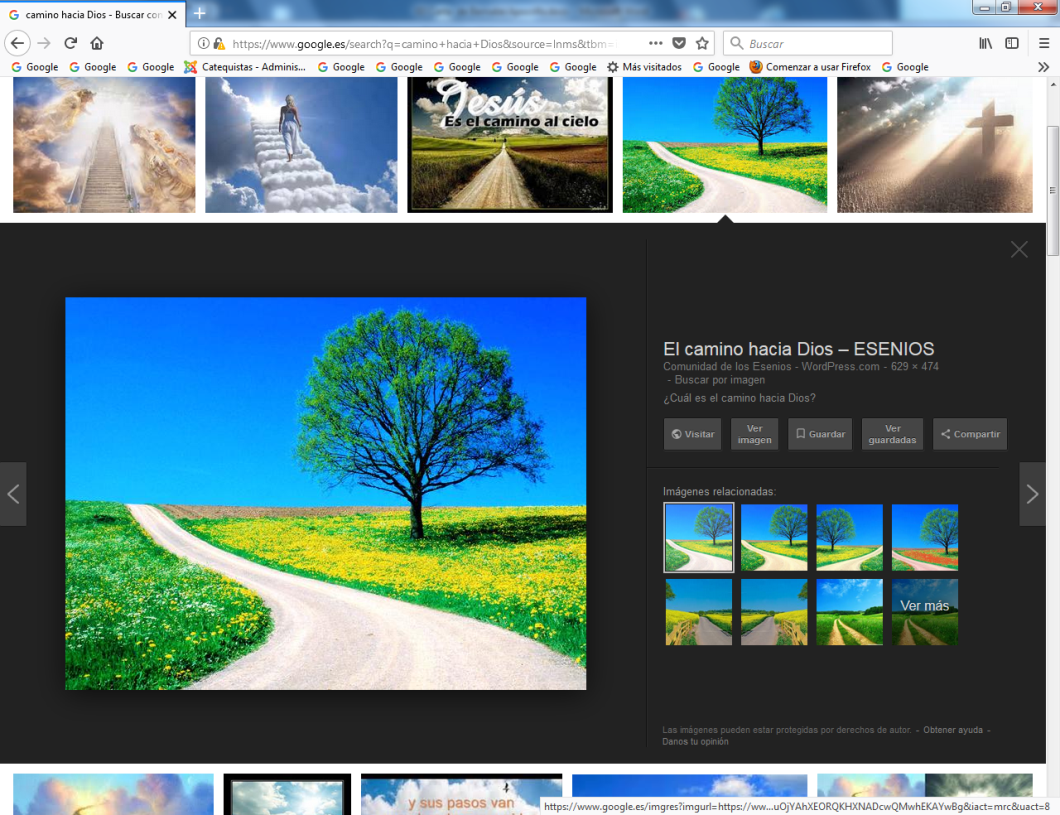 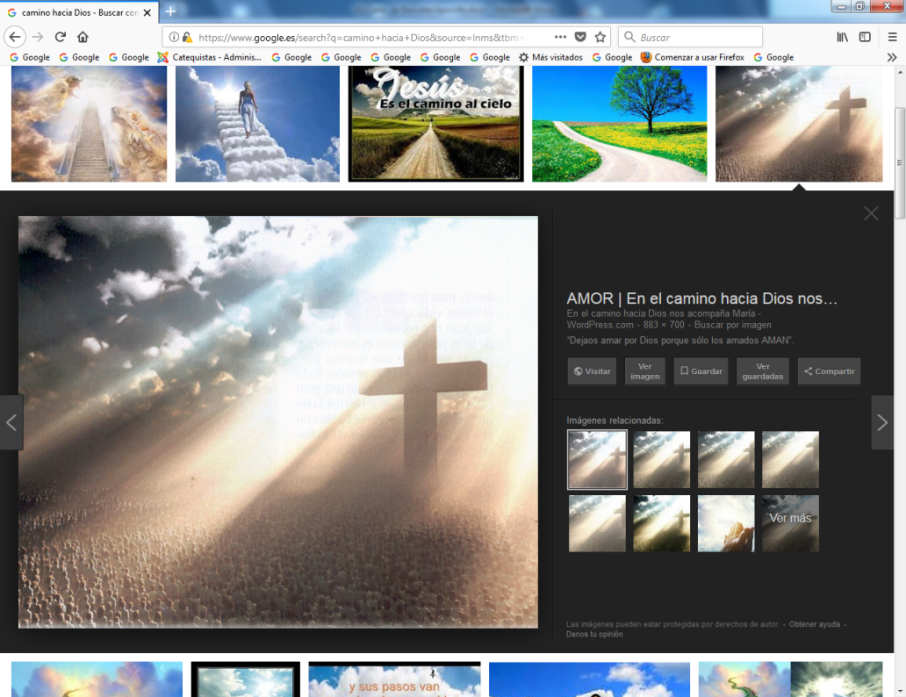 La Gracia de la RedenciónVuelve la atención del autor de la carta a los grandes valores de los cristiano: la cruz, la fe, la esperanza, la conciencia del que sabeque camina hacia dios en virtud de su amor a Cristo y a los herkanos pro Cristo.  La muerte y resurrección de Jesús es el manantaldela fortaleza y la invitación a la vonversión y hacia la salvación   . Porque el Señor soportó entregar su carne a la destrucción, a fin de que fuéramos nosotros purificados por la remisión de nuestros pecados, lo que se nos concede por la aspersión de su sangre. 2. Acerca de esto, efectivamente, está escrito, parte que se refiere a Israel, parte a nosotros, y dice así: Fué herido por nuestras iniquidades y debilitado por nuestros pecados: Con su llaga fuimos nosotros sanados. Fué conducido como oveja al matadero y como cordero estuvo mudo delante del que le trasquila.  Por tanto, tenemos deber de dar sobremanera gracias al Señor, porque nos dio a conocer lo pasado, nos instruyó acerca de lo presente y no estamos sin inteligencia para lo por venir.    Y así dice la Escritura: No se tienden injustamente las redes a los volátiles. Lo cual quiere decir que con razón se perderá el hombre que, teniendo conocimiento del camino de la justicia, se precipita a si mismo por el caniino de las tinieblas.  Consideremos, otrosí, este punto, hermanos míos: Si es cierto que el Señor se dignó padecer por nuestra alma, siendo como es Señor de todo el universo, a quien dijo Dios desde la constitución del mundo: Hagamos al hombre a imagen y semejanza nuestra, ¿cómo, digo, se dignó padecer bajo la mano de los hombres? Aprendedlo.    Los profetas, teniendo como tenían de Él la gracia, con miras a Él profetizaron. Ahora bien, Él, para destruir la muerte y mostrar la resurrección, toda vez que tenía que manifestarse en carne,  sufrió primero para cumplir la promesa a los padres, y luego, a par que se preparaba Él mismo para si un pueblo nuevo, para demostrar, estando sobre la tierra, que después de hacer Él mismo la resurrección, juzgará.   Por fin, predicó, enseñando a Israel y haciendo tan grandes prodigios y señales, con lo que le mostró su excesivo amor. Y cuando se escogió a sus propios Apóstoles, los que habían de predicar su Evangelio, hombres ellos injustos respecto a la ley sobre todo pecado—a fin de mostrar que no vino a llamar a los justos, sino a los pecadores—, entonces fué cuando puso de manifiesto que era Hijo de Dios.   Porque de no haber venido en carne, tampoco hubieran los hombres podido salvarse mirándole a Él. como quiera que mirando al sol, que al cabo está destinado a no ser, como obra que es de sus manos, no son capaces de fijar los ojos en sus rayos.  En conclusión, el Hijo de Dios vino en carne a fin de que llegara a su colmo la consumación de los pecados de quienes persiguieron de muerte a sus profetas. . Luego para ese fin sufrió. Dice Dios, en efecto, que la haga de su carne procede de ellos: Cuando hirieren a su propio pastor, entonces perecerán las ovejas del rebaño.  (Bern   5)  Los símbolos del bautismo y de la cruz  Son los que acreditan la identidad de los seguidores de Jesús. Han pasado los tiempos de la circuncisión y de la Ley de Moisés. Han comenzando los tiempos de la libertad  Ello significa que el esfuerzo no disminuye, sino que se orienta hacia el Señor Jesús, Hijo de Dios que vino para salvar y abrir el camino del amor   Daos cuenta cómo definió en uno el agua y la cruz. Pues lo que dice es esto: Bienaventurados quienes, habiendo puesto su confianza en la cruz, bajaron al agua; porque su recompensa dice que será en el tiempo debido.  Entonces—dice—daré la paga. Lo que luego añade sobre que las hojas no caerán significa que toda palabra que saliere de vuestra boca en fe y caridad, será para conversión y esperanza de muchos.    Además, otro profeta dice: Y era la tierra de Israel celebrada sobre toda otra tierra. Lo que quiere decir: El Señor glorifica el vaso de su Espíritu. 10. ¿Qué dice seguidamente    Mas inquiramos si tuvo el Señor interés en manifestarnos anticipadamente algo acerca del agua y de la cruz. Ahora bien, acerca del agua se dice contra Israel cómo no habían de aceptar el bautismo, que trae la remisión de los pecados, sino que se construirían otros lavatorios para sí mismos.   Dice, en efecto, el profeta: Pásmate, oh cielo, y avergüénzate sobre la tierra: Dos males ha hecho mi pueblo: A mi me abandonaron, fuente de vida, y para sí se cavaron pozo de muerte.. ¿Acaso es una roca desierta mi monte santo de Sinaí? Porque seréis como los polluelos de un ave, que se echan a volar cuando se les quita el nido.   Y otra vez dice el profeta: Yo mandaré delante de ti, y allanaré las montañas, y haré pedazos las puertas de bronce y añicos los cerrojos de hierro, y te daré tesoros  sombríos, escondidos, invisibles, para que sepas que yo soy el Señor.   Y se añade Habitará en la cueva elevada de la peña fuerte.  Y: El agua suya, fiel; veréis al rey con gloria y vuestra alma meditará el temor del Señor.   Y de nuevo dice en otro profeta: El que esto hiciere, será como árbol plantado a par de la corriente de las aguas, que dará su fruto a debido tiempo, y su hoja no caerá, y todo cuanto hiciere prosperará.    No así los impíos, no así, sino como el tamo, que esparce el viento? Y el río fluía por la derecha y brotaban de él hermosos árboles; y quien comiere de ellos vivirá para siempre.    Esto quiere decir que nosotros bajamos al agua rebosando pecados y suciedad, y subimos llevando fruto en nuestro corazón, es decir, con el temor y la esperanza de Jesús en nuestro espíritu. Y el que comiere de ellos, vivirá para siempre, quiere decir: quien escuchare, cuando se le hablan estas cosas, y las creyere, vivirá eternamente.  ( Bern 11)La nueva alianza por la redención de Jesús  A esto queremos llegar: a entender y valorar el misterio del sacrificio cruento de Jesús. Es el secreto central de los cristianos. El Hijo de dios se hizo hombre para salvarnos del pecado y restituir nuestra amistad con dios. El misterio d la cruz desconcierta, pero exige la fe . El cristiano lo es por la fe y de la fe en la cruz brotará el amor   Muy bien! Mas inquiramos si les dio la Alianza que juró a sus padres daría al pueblo. Se la dio ciertamente; mas ellos, por sus pecados, no se hicieron dignos de recibirla.    Dice, efectivamente, el profeta: Y estuvo Moisés ayunando en el monte Sinaí durante cuarenta días y cuarenta noches para recibir la Alianza del Señor. Y recibió Moisés de parte del Señor las dos tablas escritas por el dedo de la mano del Señor en espíritu. Y tomándolas Moisés, estaba para bajárselas al pueblo.    Y dijo el Señor a Moisés: Moisés, Moisés, baja a toda prisa, pues ha prevaricado tu pueblo, que sacaste de la tierra de Egipto. Y entendió Moisés que se había otra vez fabricado imágenes de fundición y arrojó de sus manos las tablas, y se hicieron pedazos las tablas del Testamento del Señor.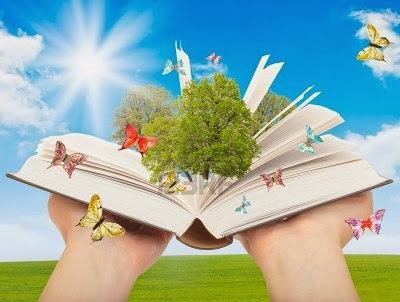 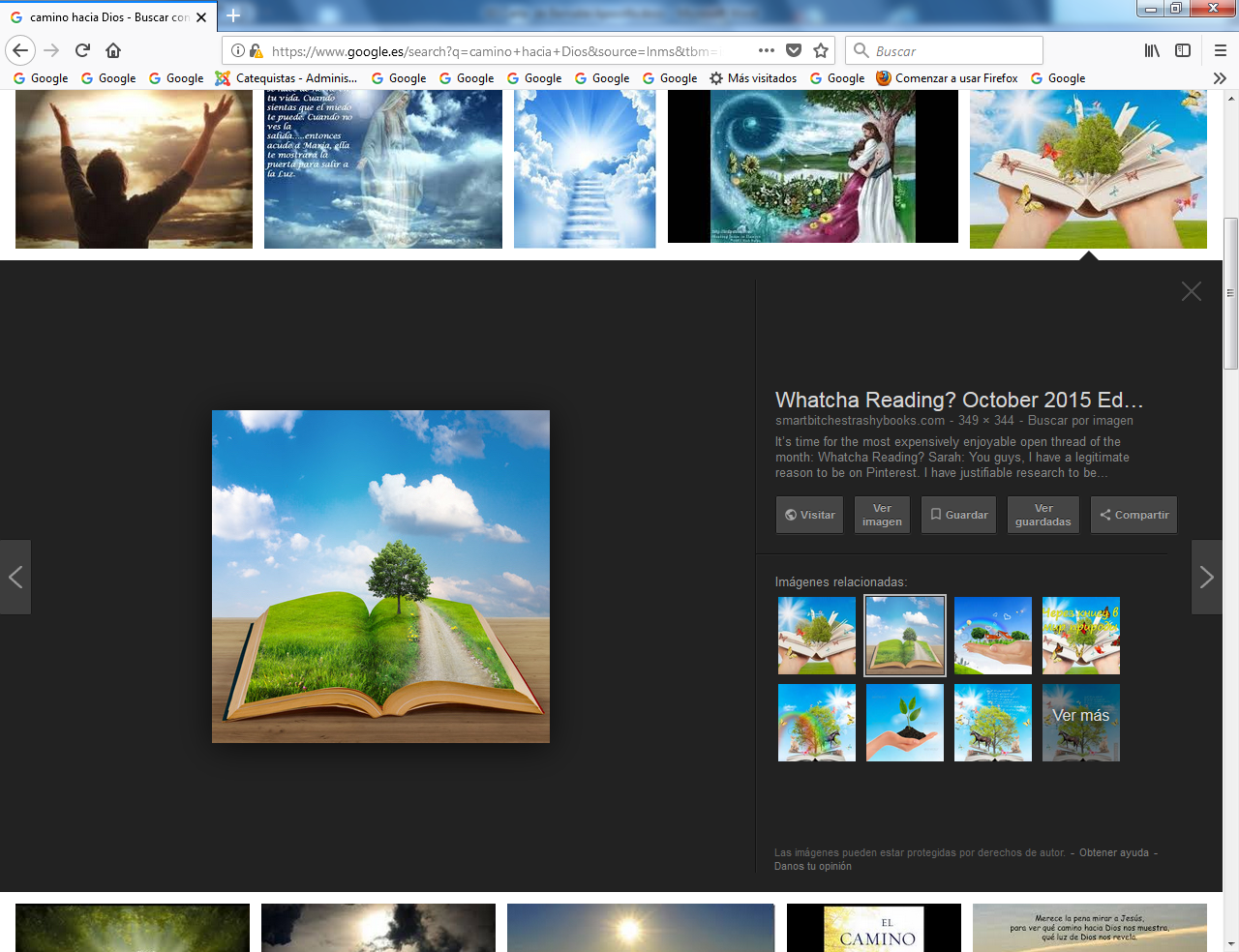  Moisés, pues, recibió la Alianza; mas ellos no se hicieron dignos. Ahora bien ¿cómo la recibimos nosotros? Aprendedlo: Moisés la recibió como siervo que era; mas a nosotros nos la dio el Señor en persona para hacernos, habiendo sufrido por nosotros, pueblo de su herencia.  Se manifestó, por una parte, para que aquellos llegasen al colmo de sus pecados, y nosotros, por otra, recibiéramos la Alianza por medio del Señor Jesús, que la hereda; de Jesús, digo, que fue aparejado para que, apareciendo Él en persona y redimido que hubiera de las tinieblas nuestros corazones, consumidos que estaban por la muerte y entregados al extravío de la iniquidad, estableciera una Alianza entre nosotros por su palabra.   En efecto, escrito está cómo el Padre le pone mandamiento de que, redimido que nos hubiere a nosotros de las tinieblas, se prepare para sí un pueblo santo. 7. Dice, pues, el profeta: Yo, el Señor Dios tuyo, te llamé en justicia y te tomaré de tu mano y te fortaleceré; y te di para Alianza de un linaje y por luz de las naciones, para abrir los ojos de los ciegos y sacar de sus cadenas a los trabados y de la casa de la custodia a los que se sientan entre tinieblas. Conozcamos, pues, de dónde fuimos rescatados.  Otra vez dice el profeta: Mira que te he puesto por luz de las naciones, para que tú seas salvación hasta los confines de la tierra. Así dice el Señor, el Dios que te ha rescatado.Y de nuevo dice el profeta:El Espíritu del Señor sobre mí, /por lo cual me ha ungido, /para llevar a los humildes la buena noticia de la gracia; /me ha enviado a sanar a los triturados fe corazón, /a pregonar a los cautivos la libertad /y a los ciegos la recuperación de la vista, /a proclamar el año del Señor aceptable, /el día fe la recompensa, /a consolar a todos los que están tristes.Los dos caminos , en resumen, son así  Debemos caminar por el bien camino. Es el que Cristo nos ha señalado y ya no es suficiente el que nos ofrece la ley de Mois.es. Cristo nos pide valentía para romper con el pasado y caminar con alegría por el Nuevo, que es el camino del amor a Dios y al prójimo.   Pues pasemos también a otro género de conocimiento y doctrina. Dos caminos hay de doctrina y de potestad, el camino de la luz y el camino de las tinieblas. Ahora bien, grande es la diferencia que hay entre los dos caminos. Porque sobre el uno están apostados los ángeles de Dios, portadores de luz; sobre el otro, los ángeles de Satanás. Y el uno es Señor desde los siglos y hasta los siglos; el otro es el príncipe del presente siglo de la iniquidad.  Ahora bien, el camino de la luz es como sigue: Si alguno quiere andar su camino hacia el lugar determinado, apresúrese por medio de sus obras. Ahora bien, el conocimiento que nos ha sido dado para caminar en él es el siguiente:  Amarás a Aquel que te creó, temerás al que te formó, glorificarás al que te redimió de la muerte. Serás sencillo de corazón y rico de espíritu. No te juntarás con los que andan por el camino de la muerte, aborrecerás todo lo que no es agradable a Dios, odiarás toda hipocresía, no abandonarás los mandamientos del Señor. No te exaltarás a ti mismo, sino que serás humilde en todo. No te arrogarás a ti mismo la gloria. No tomarás mal consejo contra tu prójimo. No consentirás a tu alma la temeridad. No fornicarás, no cometerás adulterio, no corromperás a los jóvenes. Cuando hables la Palabra de Dios, que no salga de tu boca con la impureza de algunos. No mirarás la persona para reprender a cualquiera de su pecado. Serás manso, serás tranquilo, serás temeroso de las palabras que has oído. No le guardarás rencor a tu hermano.  No vacilarás sobre si será o no será. No tomes en vano el nombre de Dios. Amarás a tu prójimo más que a tu propia vida. No matarás a tu hijo en el seno de la madre ni, una vez nacido, le quitarás la vida. No levantes tu mano de tu hijo o de tu hija, sino que, desde su juventud, les enseñarás el temor del Señor.  No serás codicioso de los bienes de tu prójimo, no serás avaro. Tampoco te juntarás de buena gana con los altivos, sino que tu trato será con los humildes y justos. Los acontecimientos que te sucedieren los aceptarás como bienes, sabiendo que sin la disposición de Dios nada sucede.  No serás doble ni de intención ni de lengua. Te someterás a tus amos, como a imagen de Dios, con reverencia y temor. No mandes con acritud a tu esclavo o a tu esclava, que esperan en el mismo Dios que tú, no sea que dejen de temer al que es Dios de unos y otros; porque no vino Él a llamar conforme a la persona, sino aquellos para quienes preparó su espíritu. Comunicarás en todas las cosas con tu prójimo, y no dirás que las cosas son tuyas propias, pues si en lo imperecedero sois partícipes en común, ¡cuánto más en lo perecedero! No serás precipitado en el hablar, pues red de muerte es la boca. En cuanto puedas, guardarás la castidad de tu alma. No seas de los que extienden la mano para recibir y la encogen para dar. Amarás como a la niña de tus ojos a todo el que te habla del Señor.  Te acordarás, de noche y día, del día del juicio, y buscarás cada día las personas de los santos. Ya en el ministerio de la palabra, y caminando para consolar y meditando para salvar un alma por la palabra, ya ocupado en oficio manual, trabajarás para rescate de tus pecados.  No vacilarás en dar, ni cuando des murmurarás, sino que conocerás quien es el buen pagador de tu galardón. Guardarás lo que recibiste, sin añadir ni quitar cosa. Aborrecerás hasta el cabo al malvado. Juzgarás con justicia.  No formarás bandos, sino que guardarás la paz, tratando (le reconciliar a los que luchan. Confesarás tus pecados. No te acercarás a la oración con conciencia mala.Este es el camino de la luz.. Me apresuré a escribiros sobre lo que yo alcanzaba, a fin de alegraros. Salud, hijos de amor y paz. El Señor de la gloria y de toda gracia sea con vuestros espíritus. Amén. (Bern 18 y 19)